Formulár príkladov dobrej praxe  b)		                                       Názov projektuPodpora rozvoja sociálnej práce v rodinnom prostredí klientov v oblasti sociálnych vecí a rodiny (Efektivita II.)Názov operačného programuĽudské zdrojeKód vyzvania a ITMS2014+ kód projektuOP ĽZ NP 2015/4.1.1/01 kód ITMS2014+:   312041A112Názov prioritnej osi, investičnej priority a špecifického cieľa4. Sociálne začlenenie4.1 Aktívne začlenenie, a to aj s cieľom podporovať rovnaké príležitosti a aktívnu účasť a zlepšenie zamestnateľnosti4.1.1 Zvýšenie účasti najviac znevýhodnených a ohrozených osôb v spoločnosti, vrátane na trhu práceMiesto realizácie projektu (mesto/okres/samosprávny kraj) Bratislavský kraj, Trnavský kraj, Trenčiansky kraj, Nitriansky kraj,  Banskobystrický kraj, Žilinský kraj, Prešovský kraj, Košický kraj                 Časový rámec realizácie projektu (dátum začatia a dátum ukončenia realizácie projektu:  ddmmrrrr – ddmmrrrr) 01.12.2015 – 31.12.2020Rozpočet projektu (celkové náklady na projekt a výška  poskytnutého nenávratného finančného príspevku)Oprávnené výdavky: 29 155 044,97 €Výška NFP:               29 155 044,97 €Kontaktné údaje prijímateľa (názov a sídlo prijímateľa, meno kontaktnej osoby pre projekt,  telefón, fax, e-mail, webová stránka)Ústredie práce, sociálnych vecí a rodiny Špitálska 8, 812 67 Bratislava Slovenská republikaIng. Klaudia Groissová02/20 444 887klaudia.groissova@upsvr.gov.skwww.upsvr.gov.skCiele projektu  (uveďte kľúčové slová)Cieľovou skupinou projektu sú osoby v nepriaznivej sociálnej a rodinnej situácii a rodiny s maloletými deťmi, jednak tým, ktorým je už v súčasnosti poskytované sociálne poradenstvo, ako aj pomoc novým klientom odboru sociálnych vecí a rodiny. Ďalej je projekt zameraný na pomoc pre ostatné osoby ohrozené chudobou alebo sociálnym vylúčením, napr. rodiny s deťmi, občania v hmotnej núdzi, občania so zdravotným postihnutím, staršie osoby resp. občania žijúci v marginalizovaných skupinách.  Cieľové skupiny (uveďte kľúčové slová) detimladí ľudia, osobitne mladí ľudia do 29 rokov, ktorí nie sú v evidencii uchádzačov o zamestnanie, ani v zamestnaní, ani zapojení do procesu vzdelávania alebo odbornej prípravy NEETrodiny s deťmi, neúplné rodiny s deťmi, mnohodetné rodinynízkopríjmové domácnostiosoby so zdravotným postihnutímmarginalizované skupiny, vrátane Rómovjednotlivci alebo skupiny ohrozené diskrimináciou, chudobou alebo sociálnym vylúčenímzamestnanci vykonávajúci politiky a opatrenia v oblasti prevencie diskriminácie a /alebo sociálneho začlenenia vo verejnom aj v neverejnom sektoredeti, plnoleté fyzické osoby a rodiny, pre ktoré sa vykonávajú opatrenia sociálnoprávnej ochrany detí a sociálnej kuratelyžiadatelia o azyl, azylanti, fyzické osoby s doplnkovou ochranouStručný opis projektu: (max. 50 riadkov)CieleCieľom projektu je podpora komplexného prístupu v poskytovaní pomoci klientom odboru sociálnych vecí a rodiny prostredníctvom rozvoja sociálnej práce v prirodzenom prostredí klientov jednotlivých oddelení odboru sociálnych vecí a rodiny, konkrétne oddelenia pomoci v hmotnej núdzi, náhradného výživného a štátnych sociálnych dávok, oddelenia peňažných príspevkov na kompenzáciu ťažkého zdravotného postihnutia a posudkovej činnosti a oddelenia sociálnoprávnej ochrany detí a sociálnej kurately s ťažiskom na prepájanie plánovania a realizovania opatrení tak finančného (napr. dávky) ako aj nefinančného charakteru (napr. opatrenia SPODaSK).  Plánované aktivity (max. 15 riadkov)Projekt bude realizovaný na celom území SR, prostredníctvom jednej hlavnej  aktivity: „Rozvoj sociálnej práce s klientmi v ich prirodzenom rodinnom prostredí“. Hlavná aktivita bude realizovaná prostredníctvom nasledovných podaktivít:Výkon sociálnej práce s klientmi v ich prirodzenom rodinnom prostredíAktualizácia a implementácia modelu integrovaného prístupu práce s klientmiZvýšenie mobility a technickej vybavenosti výkonu sociálnej práceVzdelávanie terénnych sociálnych pracovníkovSkupinová supervíziaVýstupy/výsledky: kvalitatívne a kvantitatívne (vo forme merateľných ukazovateľov)Projekt prostredníctvom terénnych sociálnych pracovníkov v úzkej spolupráci s kmeňovými zamestnancami Ústredia práce, sociálnych vecí a rodiny a úradov PSVR zameriava dôslednú pozornosť na poskytovanie dávok a peňažných príspevkov s dôrazom na ich následné využívanie pri plnom rešpektovaní právnych predpisov, s cieľom zabrániť možnému zneužitiu sociálneho systému a v neposlednej miere mať na zreteli konečný efekt, ktorým by malo byť zlepšenie finančnej gramotnosti a hospodárenia rodín s finančnými prostriedkami.Hlavná aktivita bude realizovaná prostredníctvom nasledovných podaktivít:1.1	Výkon sociálnej práce s klientmi v ich prirodzenom rodinnom prostredí1.2	Aktualizácia a implementácia modelu integrovaného prístupu práce s klientmi1.3	Zvýšenie mobility a technickej vybavenosti pri výkone sociálnej práce1.4	Vzdelávanie terénnych sociálnych pracovníkov1.5	Skupinová supervízia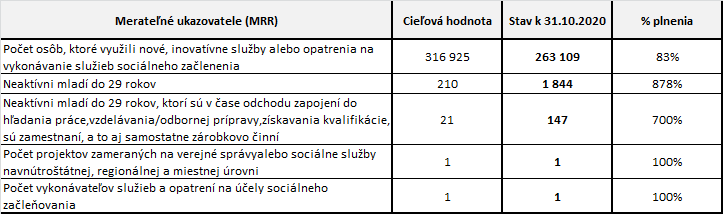 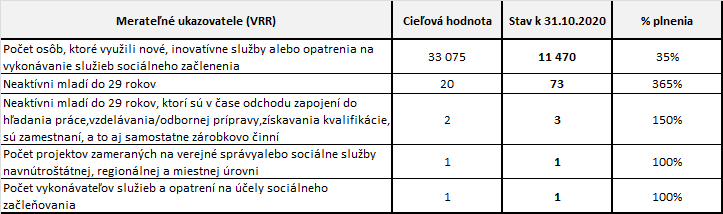 Nadväznosť (trvalá/následná udržateľnosť výsledkov projektu)Národný projekt prispieva k horizontálnemu princípu "Udržateľný rozvoj" najmä prostredníctvom systematickej práce terénnych sociálnych pracovníkov. Uvedený cieľ je napĺňaný z hľadiska sociálnej solidarity a inklúzie posilňovaním postavenia znevýhodnených skupín obyvateľstva, zvyšovaním povedomia klientov v sociálnoekonomickej oblasti, a do istej miery aj znižovaním nezamestnanosti najmä v prípade neaktívnych mladých osôb do 29 rokov veku. Sociálny rast má za následok aj ekonomické dopady, čo umožňuje napĺňať potreby osôb v nepriaznivej sociálnej a rodinnej situácii, alebo osôb ohrozených chudobou alebo sociálnym vylúčením (napr. rodiny s deťmi, občania v hmotnej núdzi, občania so zdravotným postihnutím, staršie osoby resp. občania žijúci v marginalizovaných skupinách). Zvyšovaním kvality života - sociálneho rozmeru všetkých osôb zaradených do NP prostredníctvom terénnej sociálnej práce sa napĺňa cieľ trvalo udržateľného rozvoja.Špeciálne vzdelávania, ktoré absolvovali terénni sociálni pracovníci v predchádzajúcom NP, napomáhajú k zvyšovaniu povedomia klientov v sociálnoekonomickej oblasti a následne aj k všeobecnému zlepšeniu ich situácie. Terénni sociálni pracovníci absolvovali vzdelávanie na tému „Komunikácia so špecifickými typmi klientov“, ktoré uplatnia pri práci s klientmi v rámci implementácie NP ako aj po ukončení NP. Uvedenými činnosťami sa posúva zameranie na kvalitu života cieľovej skupiny aj do budúcna (pre ďalšie generácie). Ekonomický aspekt ako jeden z nástrojov pre dosiahnutie trvalo udržateľného rozvoja je zrejmý z cieľov práce terénnych sociálnych pracovníkov, ktorí pomáhajú cieľovej skupine bojovať s chudobou, zabezpečovať verejnú informovanosť v oblasti spadajúcej do pôsobnosti odborov sociálnych vecí a rodiny, čo má v konečnom dôsledku dopad na zohľadňovanie a aj rozhodovanie o životných a sociálnych nákladoch. Ďalším z výsledkov je podporovanie zamestnávania, pričom v rámci NP bolo na úradoch PSVR vytvorených 440 pracovných miest.Fakultatívne položky:Problémy zistené pri aplikáciiPersonálne problémyNeustála fluktuácia zamestnancov, ako aj nedostatočná motivácia zotrvať na daných pozíciách vedie k opakovaným realizáciám nových výberových konaní. Kolektív terénnych sociálnych pracovníkov je nestabilný a z uvedeného dôvodu je ťažké udržať odbornosť neustále meniaceho sa kolektívu zamestnancov.Problémy súvisiace s plnením merateľných ukazovateľovNapĺňanie merateľného ukazovateľa „Počet osôb, ktoré využili nové inovatívne služby, alebo opatrenia na vykonávanie služieb sociálneho začlenenia“ predstavuje z nasledovných dôvodov: veľa klientov nie je ani počas opakovaných šetrení v prirodzenom rodinnom prostredí zastihnutých; mnohí sa nezdržiavajú na adrese uvedenej na žiadostiach o príspevky/dávky (terénni sociálni pracovníci musia dlhodobo vyhľadávať takéto osoby, čo je časovo náročné a z hľadiska plnenia merateľných ukazovateľov niekedy nepreukázateľné); značná časť klientov, najmä v prihraničných oblastiach je zamestnaná na dohody v zahraničí a nie je možné ich zastihnúť. Ďalší problém predstavuje skutočnosť, že intervencie sociálnych pracovníkov poskytované od začiatku implementácie NP klientom je potrebné po čase zopakovať (rovnako je potrebné robiť časté kontroly dodržiavania liečebného režimu klientov na dávke v hmotnej núdzi). Týchto opakovane navštívených klientov však nie je možné započítať do merateľného ukazovateľa (každého klienta je možné do merateľného ukazovateľa započítať iba 1 krát). Kvôli nefunkčnosti prepojenia informačných systémov RSD a KIDS v minulosti, vznikli veľké rozdiely medzi údajmi z tabuliek posielaných úradmi PSVR a výstupmi z informačných systémov RSD a KIDS. V súčasnosti sú údaje o merateľných ukazovateľoch získavané už len z informačných systémov RSD a KIDS. Problémom zostávajú opakované spätné vstupy do do už uzatvorených mesiacov v informačných systémoch uskutočňované úradmi PSVR, čo spôsobuje nesúlad ročných hodnôt merateľných ukazovateľov. Z dôvodu neustále nenaplneného stavu terénnych sociálnych pracovníkov na úrade PSVR Bratislava je ťažké splniť požiadavku na výkon terénnej sociálnej práce na 5 referátoch úradu PSVR Bratislava. Prekročenie cieľovej hodnoty merateľných ukazovateľov „Neaktívni mladí do 29 rokov“ a „Neaktívni mladí do 29 rokov, ktorí sú v čase odchodu zapojení do hľadania práce, vzdelávania/odbornej prípravy, získavania kvalifikácie, sú zamestnaní, a to aj samostatne zárobkovo činní“ je spôsobené zameraním pozornosti na naplnenie tohto ukazovateľa zo strany terénnych sociálnych pracovníkov, čo viedlo k cielenému vyhľadávaniu osôb spĺňajúcich kritériá pre zaradenie do týchto ukazovateľov. Následne vznikali problémy súvisiace s opravami počtu osôb zaradených do týchto merateľných ukazovateľov, nakoľko po preverení situácie o klientoch cez informačné systémy bolo dodatočne zistené, že klient reálne nespĺňal kritériá pre zaradenie do týchto merateľných ukazovateľov.Prenositeľnosť (odporúčania pre zavedenie príkladov dobrej praxe, odporúčania pre použitie príkladov dobrej praxe v iných podmienkachVydané publikácie zamerané na šírenie výsledkov projektu, webové stránky alebo iné aktivityPublicita a informovanosť bola zabezpečená počas celého obdobia trvania realizácie projektu a riadila sa Manuálom pre informovanie a komunikáciu pre prijímateľov v rámci EŠIF (2014-2020) pre Operačný program Ľudské zdroje.V rámci publicity sa realizovalo:01/2016 - zaslanie Formulára príkladov dobrej praxe ESF a) na publicita@employment.gov.sk a zverejnenie Formulára príkladov dobrej praxe ESF a) a opisu národného projektu na webovej stránke www.upsvar.sk;zasielané príklady dobrej praxe z úradov PSVR. Úrady PSVR na označenie objektov, v ktorých sa uskutočňovali aktivity NP Efektivita II, používali špecifický plagát vo formáte A3.Informačné materiály (A3 plagát špecifický a A4 skladačka leták) objednané v zmysle objednávky č. 214/2018 zo dňa 11.06.2018 a distribuované spoločnosťou  i + i print spol. s.r.o. v súlade s Dohodou o pristúpení č. 373/OSS/2017 k Rámcovej dohode č. 14089/2017-M_KVSÚ zo dňa 01.12.2017 (účinnosť dohody od 02.12.2017) sú zverejnené tiež na webovej stránke Ústredia PSVR:https://www.upsvr.gov.sk/buxus/docs/SESF/NP_Efektivita_2_A3_plagat.pdfhttps://www.upsvr.gov.sk/buxus/docs/SESF/NP_EFF_II_A4_skladacka_letak.pdfV rámci NP Podpora rozvoja sociálnej práce v rodinnom prostredí klientov v oblasti sociálnych vecí a rodiny boli dodržiavané a uplatňované pravidlá informovania a publicity vrátane používania loga. Podporná dokumentácia súvisiaca s realizáciou NP (napr. dokumenty týkajúce sa verejného obstarávania, pracovné výkazy, zápisnice, dohody a pod.) obsahujú logo ESF a EFRR s odkazom na Európsku úniu a logo OP ĽZ.